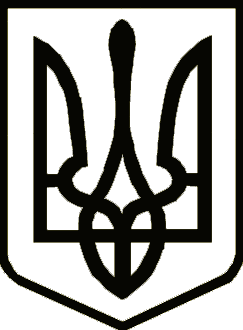 УкраїнаІчнянськаМІСЬКА РАДА
(тридцять четверта сесія сьомого скликання)РІШЕННЯ29 серпня 2019 року                                                                                       № 2305 – VIIм. Ічня                                                                                              Про  затвердження Стратегії розвитку Ічнянської  міської об’єднаної територіальної громади на період до 2029 рокуВідповідно до Закону України «Про засади державної регіональної політики», постанови Кабінету Міністрів України від 06.08.2014 № 385 «Про затвердження Державної стратегії регіонального розвитку на період до 2020 року», постанови Кабінету Міністрів України від 11.11.2015 № 932 «Про затвердження Порядку розроблення регіональних стратегій розвитку і планів заходів з їх реалізації, а також проведення моніторингу та оцінки результативності реалізації зазначених регіональних стратегій і планів заходів», Наказу Міністерства регіонального розвитку, будівництва та житлово-комунального господарства України від 31.03.2016 року № 79 «Про затвердження Методики розроблення, проведення моніторингу та оцінки результативності реалізації регіональних стратегій розвитку та планів заходів з їх реалізації», Стратегії розвитку Чернігівської області до 2020 року, керуючись пунктом 22 частини 1 статті 26 Закону України «Про місцеве самоврядування в Україні», міська рада ВИРІШИЛА:Затвердити Стратегію розвитку Ічнянської міської об’єднаної територіальної громади на період до 2029 року (додається).Затвердити План реалізації Стратегії на період 2019-2022 роки (додається).Виконавчим органам та комунальним підприємствам Ічнянської міської ради, підприємствам, установам та організаціям усіх форм власності, громадським організаціям громади враховувати основні положення Стратегії при розробці бюджету, плану соціально-економічного розвитку громади та щорічних програм.Затвердити систему моніторингу реалізації Стратегії розвитку Ічнянської міської об’єднаної територіальної громади на період до 2029 року (додається).  Виконавчому комітету Ічнянської міської ради на черговому засіданні утворити та затвердити персональний склад Комітету з управління впровадження Стратегії розвитку Ічнянської міської об’єднаної територіальної громади на період до 2029 року.  Контроль за виконанням даного рішення покласти на постійну комісію ради з питань соціально-економічного розвитку галузей народного господарства, комунальної власності і обслуговування.Секретар міської  ради                                                                                  В.Г.Колос